Topic: Triangles with Angles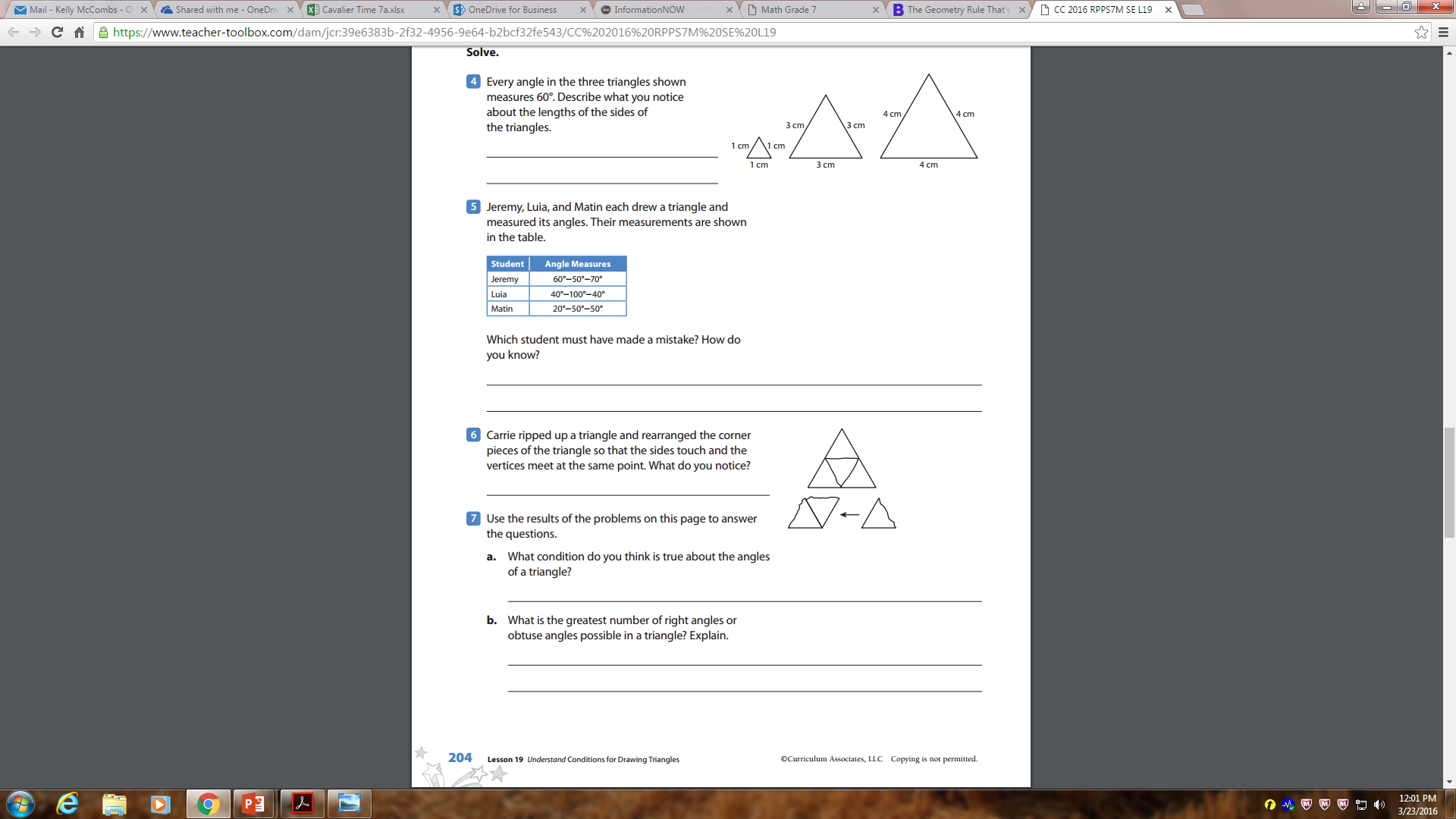 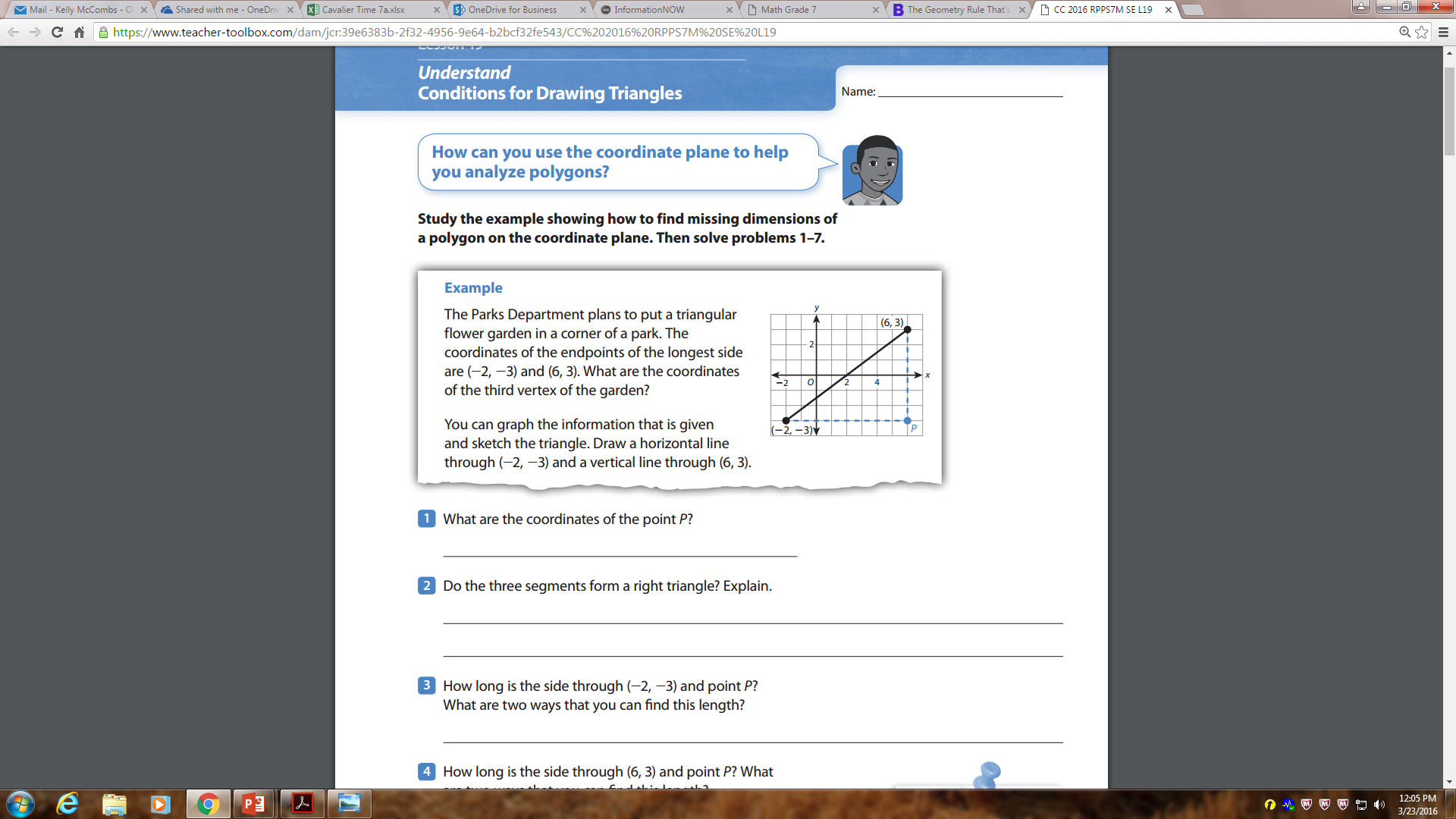 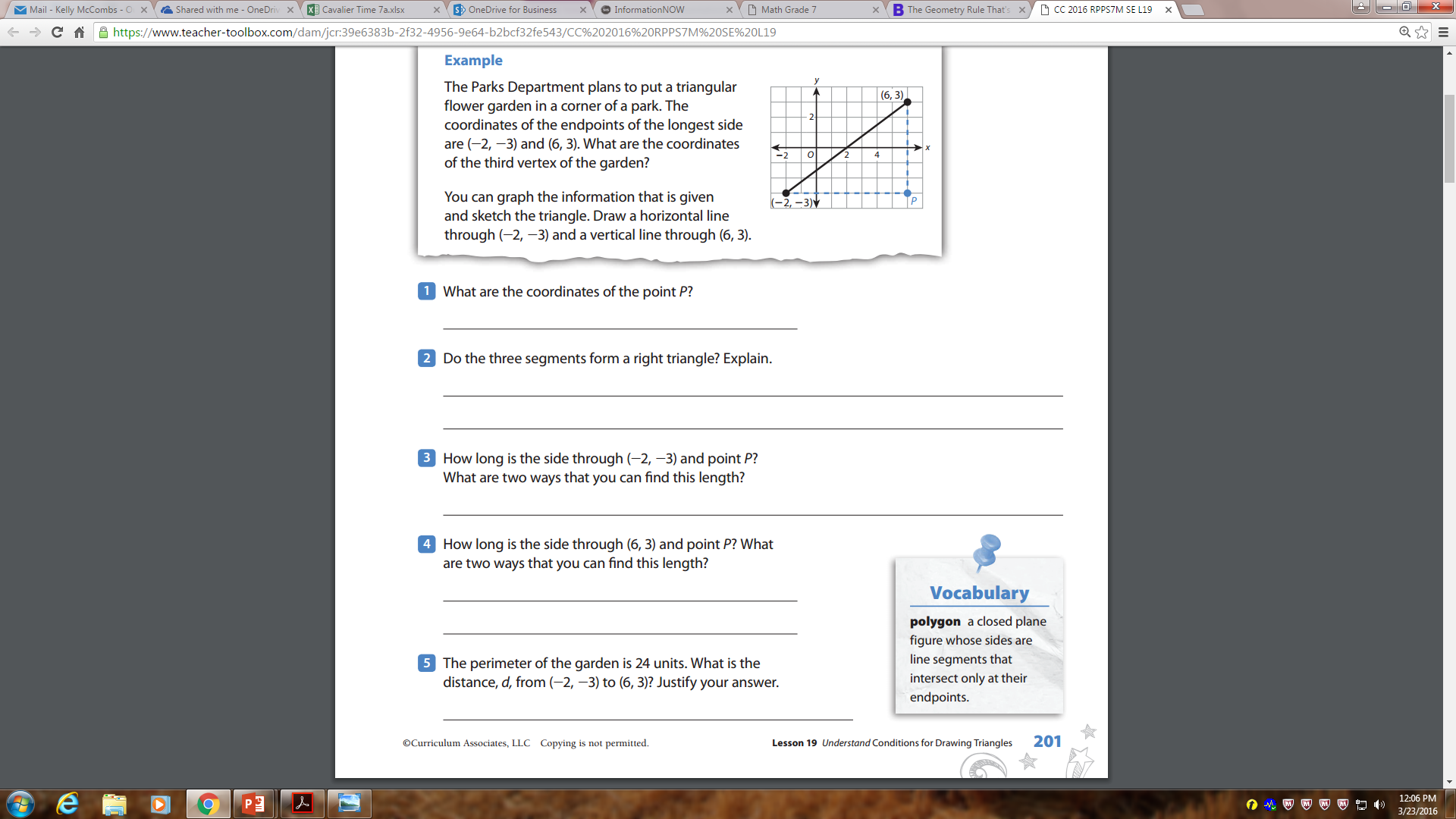 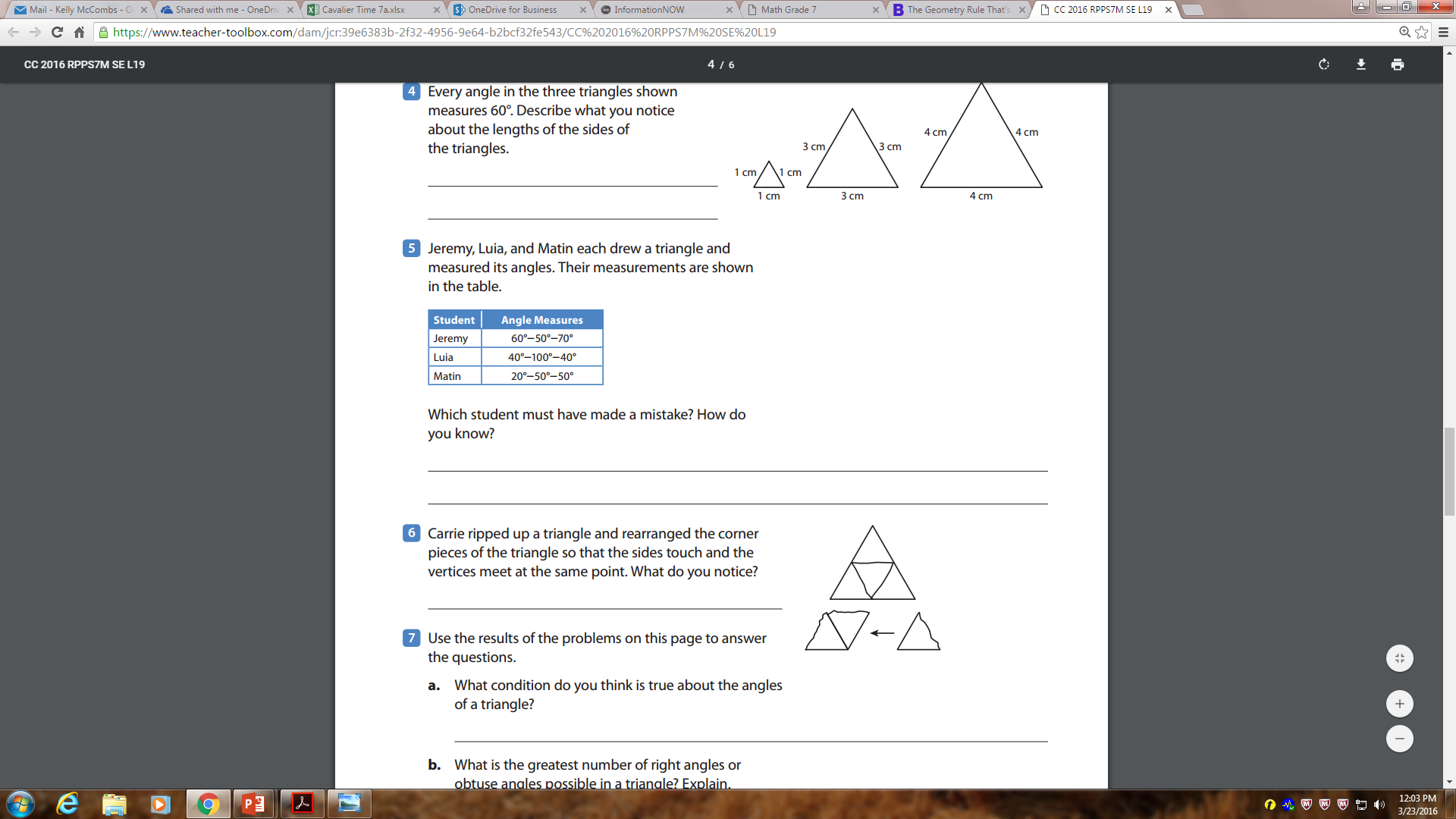 